Wykład prof. Janusza Raka  (13:00 – 14:15)Wykładowca i audytorium (5168)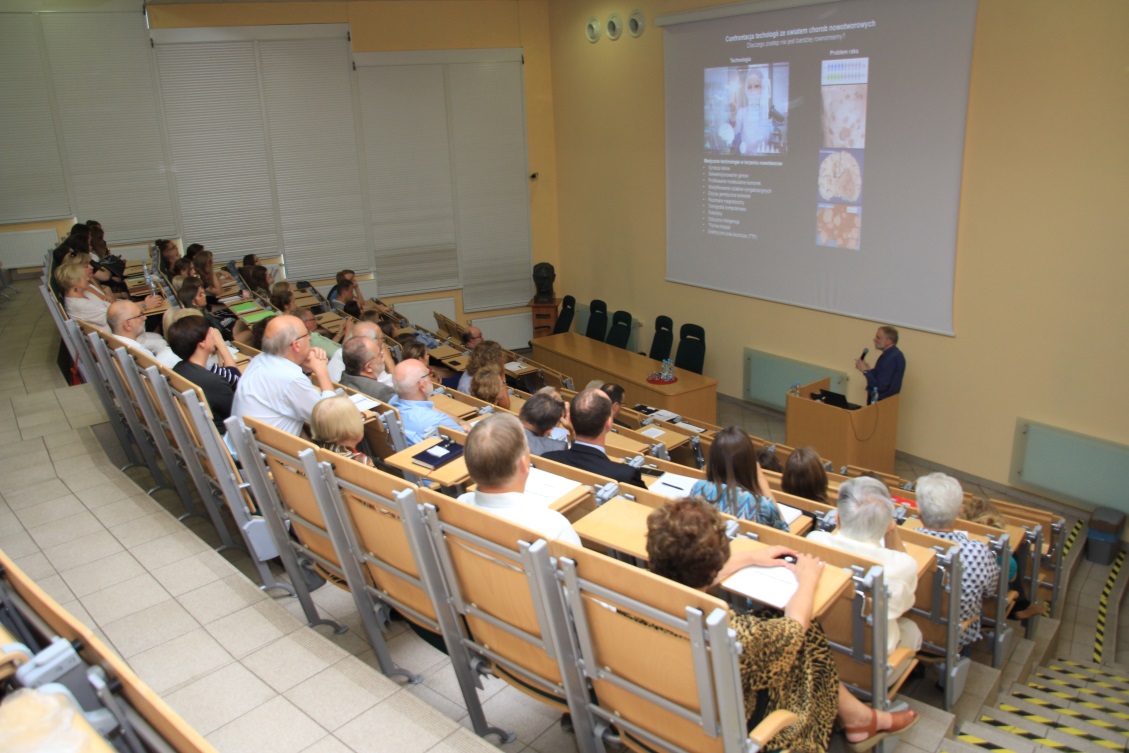 Wykładowca (5160)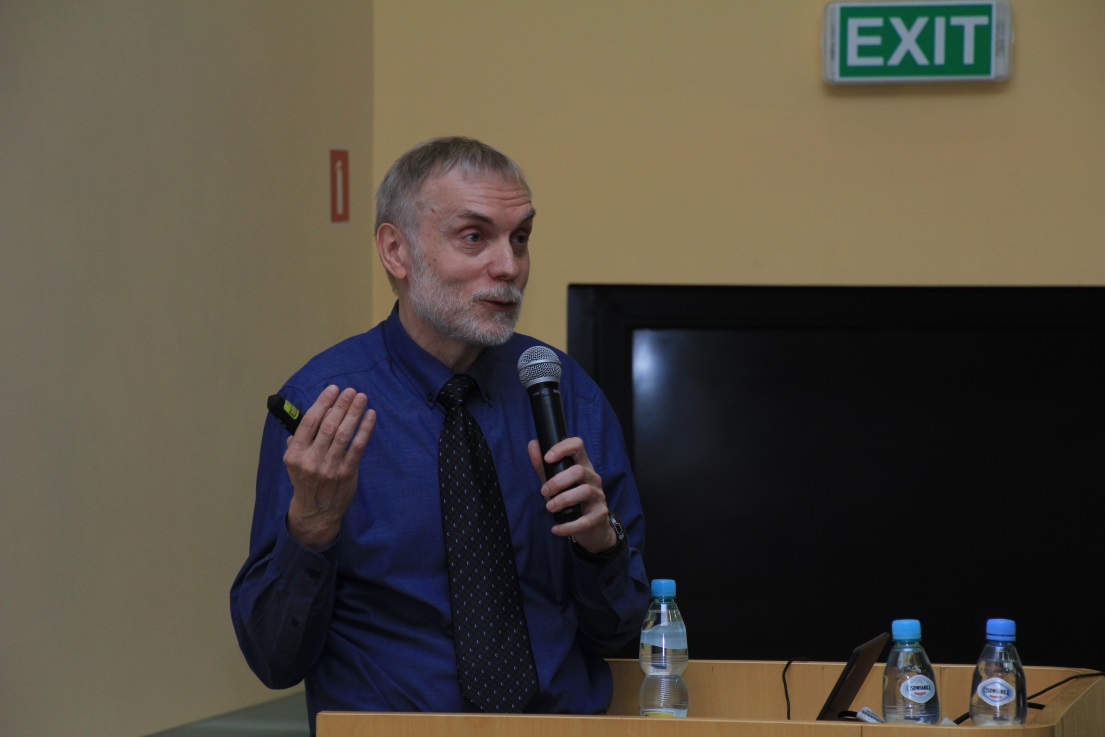 Audytorium  (5178)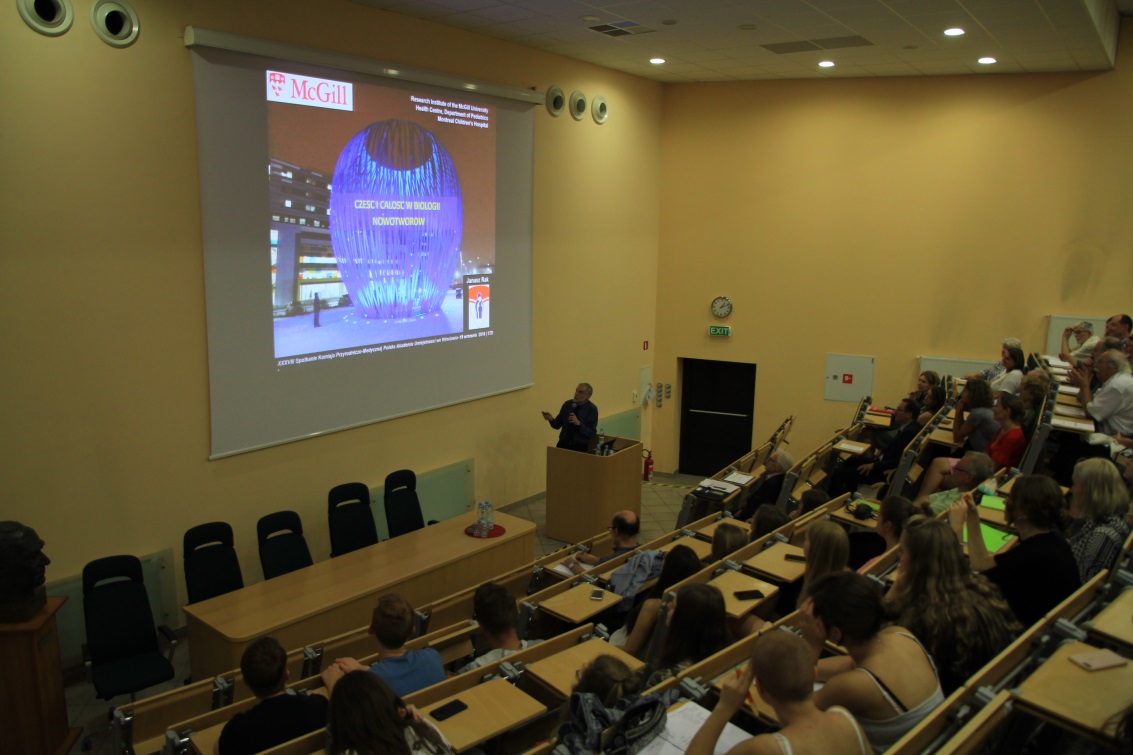 Audytorium (5151)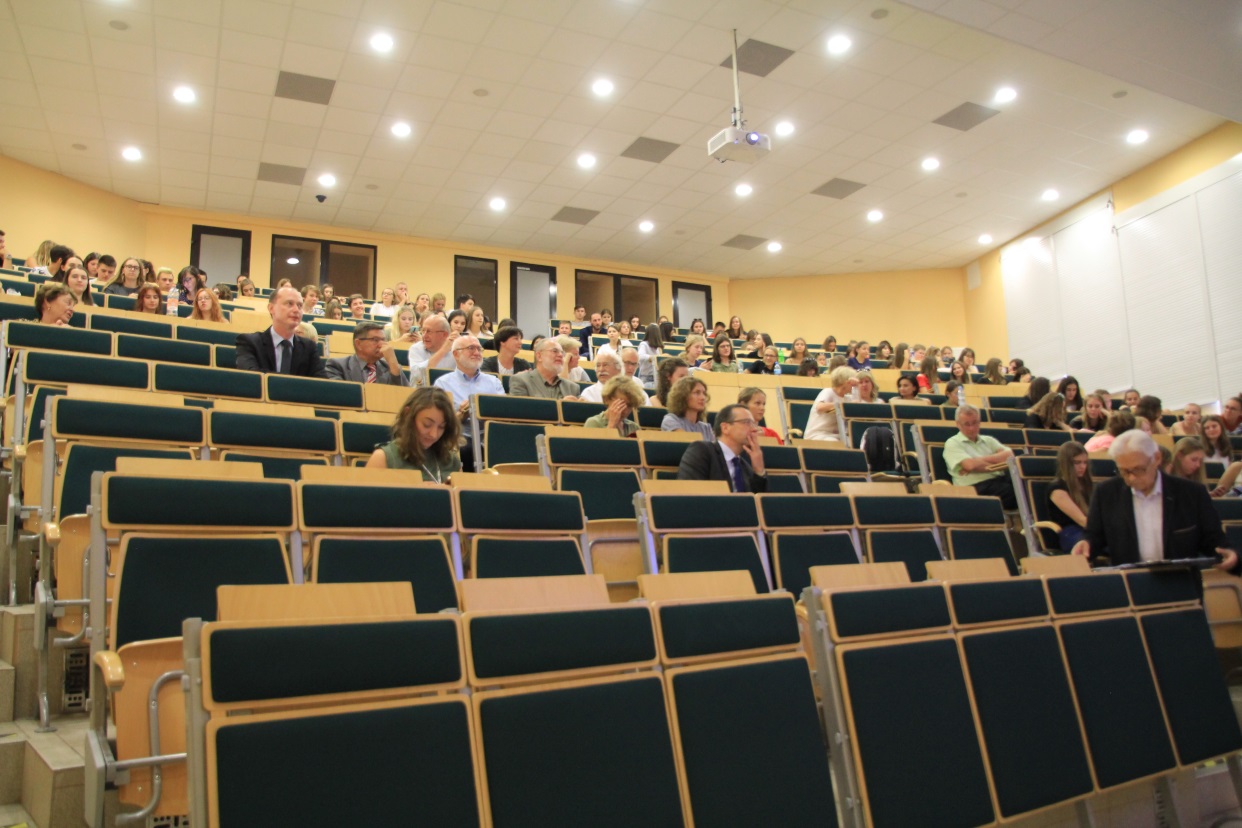 Dyskusja, zakończenie wykładu  (5186)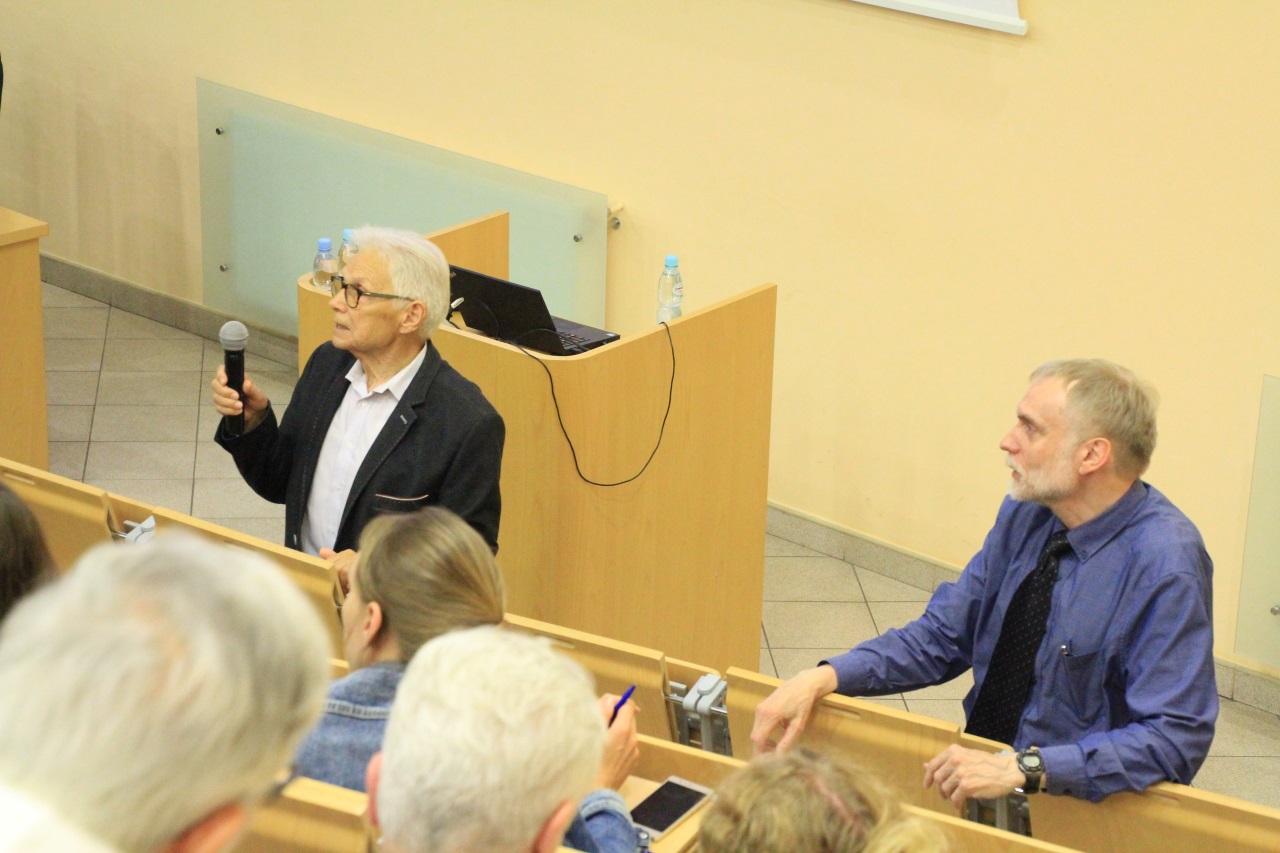 